Dzień 2. Poruszam się według poleceńCel ogólny:− rozwijanie orientacji przestrzennej.Cel operacyjny:Dziecko:− porusza się pod dyktando nauczyciela.1. Oglądanie widokówek, zdjęć przedstawiających ważniejsze miejsca znajdujące się w miejscowości dzieci. Próby rozpoznawania danych miejsc i ich nazywania.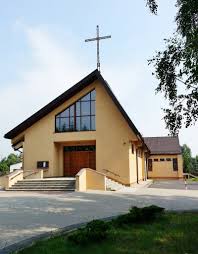 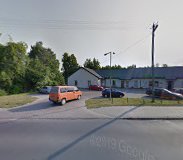 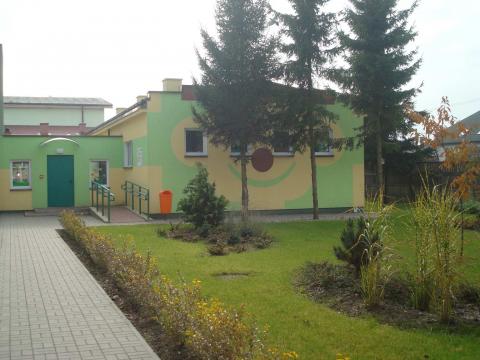 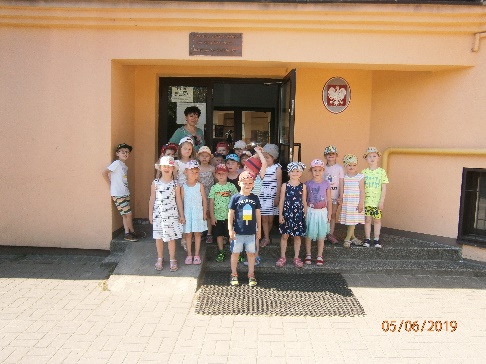 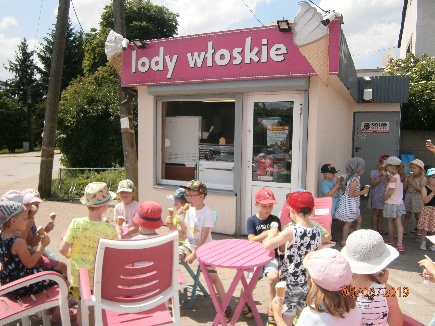 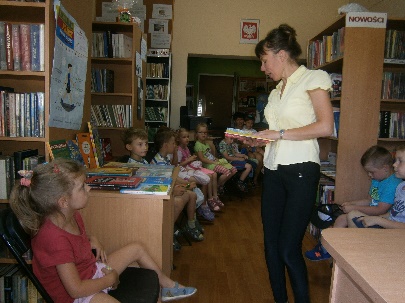 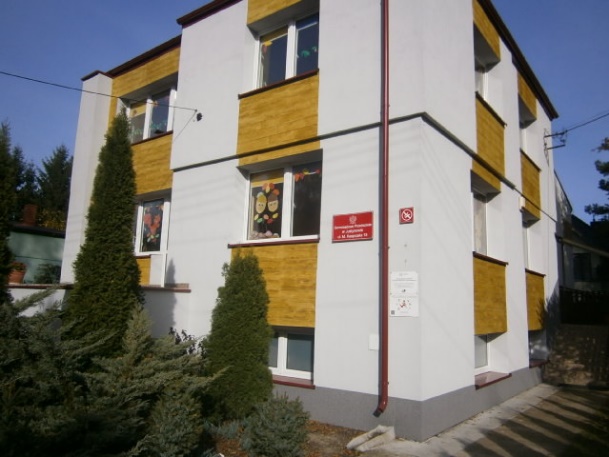 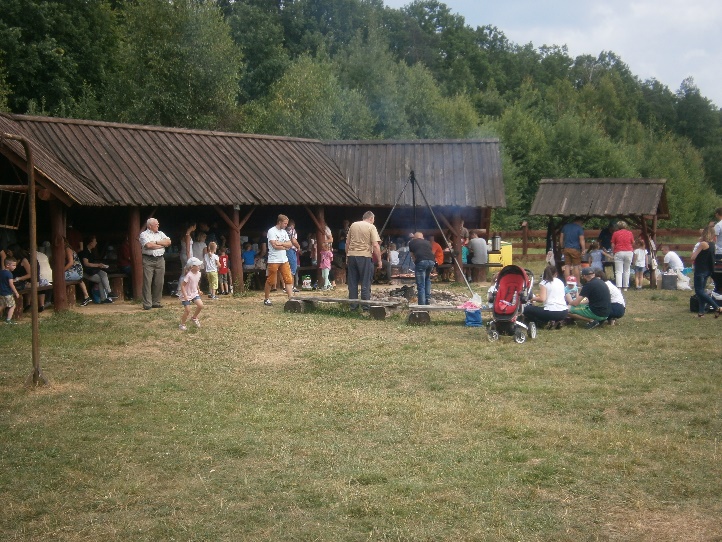 Zabawa orientacyjno-porządkowa Dzieci do domu – dzieci na spacerRodzic wyznacza skakankami domy dla dzieci. W każdym domu nie może być więcej niż jedno dziecko. Na hasło Dzieci na spacer, dzieci wychodzą z domów i spacerują pomiędzy nimi. Gdy usłyszą hasło Dzieci do domu – wracają do swoich domów.Idź do przodu, do tyłu, w bok – poruszanie się pod dyktando nauczyciela. 1. Ćwiczenie rąk. Dzieci stoją w rozsypce i poruszają rękami według poleceń rodzica. -Podnieście ręce do góry. -Opuśćcie ręce w dół. -Wyciągnijcie ręce do przodu. -Przenieście ręce do tyłu. 2. Zabawa Poruszaj się według polecenia. Rodzic ustawia w dwóch rzędach duże pojemniki po jogurtach. W każdym rzędzie są cztery pojemniki. Pod jednym z ostatnich pojemników rodzic chowa cukierki. Dziecko staje przed jednym rzędem pojemników. Rodzic mówi np.: Wykonaj jeden krok do przodu. Jesteś przy pojemniku. Teraz przejdź w bok (do równoległego pojemnika), potem dwa kroki do przodu i znowu w bok… itd., aż dziecko dojdzie do pojemnika z cukierkami. Drogę tę może przejść kilka razy ( trzeba pamiętać o umieszczeniu  nagrody - cukierkach dla dziecka) 3. Zabawa Idziemy wszyscy. Dzieci ustawiają się z rodzicem w jednym szeregu. Słuchają jego poleceń. Rodzic mówi i wykonuje razem z dziećmi: Idziemy dwa kroki prosto, jeden krok w bok w prawo, trzy kroki do przodu, jeden krok do tyłu, cztery kroki do przodu, jeden w bok w lewo… itd.Zabawa kolorowymi, grubymi sznurkami. Dzieci wybierają sobie  po jednym sznurku (długości około 1,5 m) może być skakanka, wstążka. Poruszają się po pokoju ze sznurkiem w sposób określony przez rodzica: ciągną go za sobą, trzymają przed sobą, owijają wokół ciała, przeskakują przez niego… ( zabawa pod kontrolą rodzica)Zabawy konstrukcyjne z użyciem różnych klocków- „Dom”. Dzieci układają z klocków na podłodze dom ( nazywają części domu: dach,  komin, okna, drzwi schody….)Proponuję dzieciom wysłuchanie bajki:CHATA W LESIE - Bajkowisko. pl- słuchowisko bajka dla dzieci.https://www.youtube.com/watch?v=K7F0TrTVuRY